UPCOMING ONLINE WORKSHOPS/SESSIONSWhen your form is complete, email it along with a recent professional high resolution jpg photo to: fran.walsh@rogers.com Presenter: Email: Website:  Full mailing address:  Phone number:  Dates/times:  Session title:  Session description:Presenter Bio:    Picture: Presenter approval of Ad: Received: Click or tap here to enter text.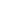 